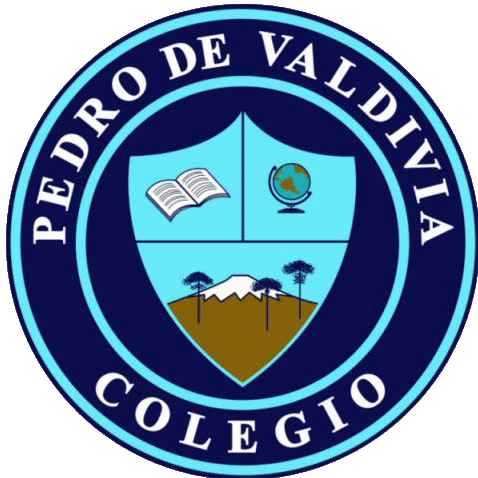 EVALUACIÓN FORMATIVA 1CIENCIAS PARA LA CIUDADANIA  (COMO CONTRIBUIR A MI SALUD Y A LA DE LOS DEMAS)Molecularmente  hablando ¿Cuál es la finalidad por la que nos alimentamos? (2 puntos)________________________________________________________________________________________________________________________________________________________Menciona los 5 nutrientes principales que obtenemos de los alimentos. (5 puntos)¿Qué tenemos que hacer para poder obtener las cantidades necesarias de cada uno de los nutrientes mencionados?  (3 puntos)____________________________________________________________________________________________________________________________________________________________________________________________________________________________________ Observa la siguiente pirámide alimenticia y luego selecciona los alimentos que te permitirían completar una dieta vegetariana y otra vegana.  Debes contemplar la elaboración de un desayuno, almuerzo y cena con sus alimentos específicos, menciona a lo menos 2 alimentos por cada uno. (6 puntos) Luego responde las preguntas.Dieta vegetariana y vegana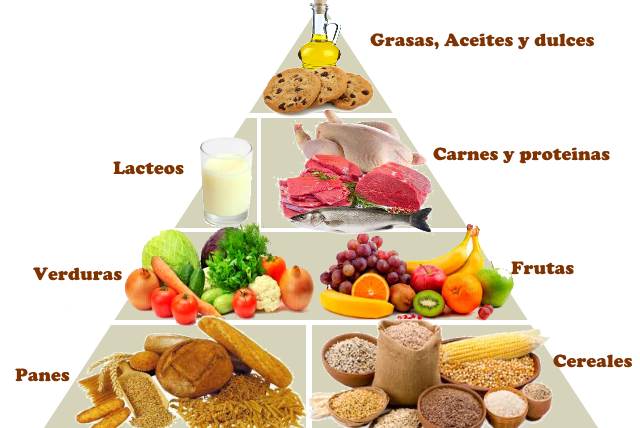 A partir de la dieta que elaboraste ¿Crees que una persona tendría motivos  para volverse vegetariana o vegana? Menciona un argumento y fundaméntalo(2 puntos) ________________________________________________________________________________________________________________________________________________________¿Qué dificultades podría  presentar el tener una dieta estrictamente vegetariana o vegana? (3 puntos)____________________________________________________________________________________________________________________________________________________________________________________________________________________________________Teniendo en cuenta el propósito de  una nutrición saludable, las distintas dietas y requerimientos energéticos (cantidad de alimentos que ingerimos v/s energía que gastamos).  Detalla en la tabla en qué consiste tu dieta habitual o diaria normalmenteDieta personal(3 puntos)¿Cómo considerarías que es tu alimentación? Fundamenta tu respuesta teniendo en cuenta tu actividad física e ingesta de alimentos, tipos de alimentos y cantidades consumidas, contextura, etc.  (3 puntos )____________________________________________________________________________________________________________________________________________________________________________________________________________________________________________________________________________________________________________________________________________________________________________________________Lee la siguiente definición:“poseen en su composición uno o varios genes diferentes de los que se les atribuyen en un principio. Mediante técnicas de biotecnología, se pueden utilizar genes extraídos de seres vivos, modificados en laboratorios y reintroducidos en el mismo u otro organismo”Responde en relación a la definción:Esta definición a qué tipo de organismo corresponde(1 punto):___________________Entrega un ejemplo	 y explica cómo se obtiene (2 puntos):__________________________________________________________________________________________________________________________________________________________________________________________________________________Lee la información entregada y completa  la tabla ubicando las ventajas y desventajas de producir y/o consumir alimentos transgénicos (6 puntos)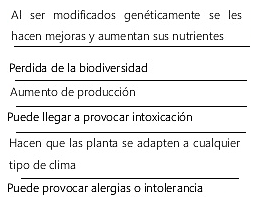 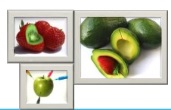 ¿Qué dificultades podría encontrarse una persona que quiera alimentarse sanamente con una dieta vegetariana y libre de alimentos transgénicos? (4 puntos )____________________________________________________________________________________________________________________________________________________________________________________________________________________________________% DIFICULTADPUNTAJE TOTALPUNTAJE OBTENIDOPORCENTAJE OBTENIDO 60%40NOMBRE:CURSO:3° Y  4° MEDIO 3° Y  4° MEDIO FECHA:ABRIL 2020ABRIL 2020OBJETIVO(S) DE APRENDIZAJEOBJETIVO(S) DE APRENDIZAJEHABILIDADESHABILIDADESHABILIDADESCONTENIDOSAnalizar, sobre la base de la investigación,factores biológicos, ambientales y sociales que influyen en la salud humana (comola nutrición, el consumo de alimentos transgénicos, la actividad física, el estrés, el consumo de alcohol y drogas, y la exposición a rayos UV, plaguicidas, patógenos y elementos contaminantes, entre otros).Analizar, sobre la base de la investigación,factores biológicos, ambientales y sociales que influyen en la salud humana (comola nutrición, el consumo de alimentos transgénicos, la actividad física, el estrés, el consumo de alcohol y drogas, y la exposición a rayos UV, plaguicidas, patógenos y elementos contaminantes, entre otros).RELACIONAR LOS ALIMENTOS CON LOS APORTES NUTRITIVOS DE CADA UNODETECTAR PROBLEMAS ALIMENTICIOS PRODUCTO DE UNA DIETA VEGETARIANA/VEGANA MAL IMPLEMENTADACRITICAR LAS DIETAS OMNIVORAS Y VEGETARIANAS EN BASE AL CONOCIMIENTO DE CADA UNA DE ELLAS Y LOS APORTES NUTRICIONALES QUE ESTAS PRESENTANESTABLECES VENTAJAS Y DESVENTAJAS DEL  LA PRODUCCOIN Y CONSUMO DE  ALIMENTOS TRANSGENICOSCONOCER QUE ES UN ORGANISMO MODIFICADO GENÉTICAMENTERELACIONAR LOS ALIMENTOS CON LOS APORTES NUTRITIVOS DE CADA UNODETECTAR PROBLEMAS ALIMENTICIOS PRODUCTO DE UNA DIETA VEGETARIANA/VEGANA MAL IMPLEMENTADACRITICAR LAS DIETAS OMNIVORAS Y VEGETARIANAS EN BASE AL CONOCIMIENTO DE CADA UNA DE ELLAS Y LOS APORTES NUTRICIONALES QUE ESTAS PRESENTANESTABLECES VENTAJAS Y DESVENTAJAS DEL  LA PRODUCCOIN Y CONSUMO DE  ALIMENTOS TRANSGENICOSCONOCER QUE ES UN ORGANISMO MODIFICADO GENÉTICAMENTERELACIONAR LOS ALIMENTOS CON LOS APORTES NUTRITIVOS DE CADA UNODETECTAR PROBLEMAS ALIMENTICIOS PRODUCTO DE UNA DIETA VEGETARIANA/VEGANA MAL IMPLEMENTADACRITICAR LAS DIETAS OMNIVORAS Y VEGETARIANAS EN BASE AL CONOCIMIENTO DE CADA UNA DE ELLAS Y LOS APORTES NUTRICIONALES QUE ESTAS PRESENTANESTABLECES VENTAJAS Y DESVENTAJAS DEL  LA PRODUCCOIN Y CONSUMO DE  ALIMENTOS TRANSGENICOSCONOCER QUE ES UN ORGANISMO MODIFICADO GENÉTICAMENTE NUTRICION NUTRIENTES PROTEINASCARBOHIDRATOS LIPIDOS VITAMINAS  MINERALES DIETAS  OMNIVORAS, VEGETARIANAS Y VEGANASORGANISMOS TRANSGÉNICOS ALIMENTOS TRANSGÉNICOS Dieta VegetarianaDieta VeganaQué alimentos debería comer en el Desayuno:Qué alimentos debería comer en el Almuerzo:Qué alimentos debería comer en laCena:Mi dieta habitualQué alimentos consumo en el Desayuno:Qué alimentos consumo en el Almuerzo:Qué alimentos consumo en la Cena:Ventajas Desventajas/problemas